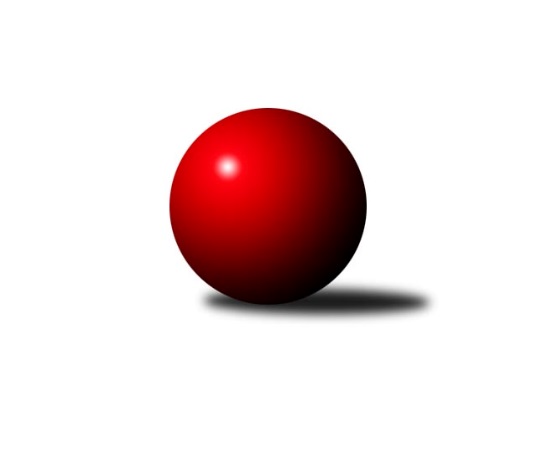 Č.4Ročník 2019/2020	2.5.2024 1. KLM 2019/2020Statistika 4. kolaTabulka družstev:		družstvo	záp	výh	rem	proh	skore	sety	průměr	body	plné	dorážka	chyby	1.	KK Zábřeh	4	3	0	1	21.0 : 11.0 	(53.5 : 42.5)	3420	6	2230	1190	14.3	2.	KK Slovan Rosice	4	3	0	1	19.0 : 13.0 	(51.0 : 45.0)	3469	6	2270	1200	14.8	3.	KK Vyškov	4	2	1	1	18.0 : 14.0 	(54.5 : 41.5)	3519	5	2324	1195	21.3	4.	TJ Centropen Dačice	3	2	0	1	12.0 : 12.0 	(33.0 : 39.0)	3460	4	2276	1184	14	5.	TJ Valašské Meziříčí	4	2	0	2	17.0 : 15.0 	(50.5 : 45.5)	3436	4	2262	1174	17.3	6.	TJ Lokomotiva Trutnov	4	2	0	2	17.0 : 15.0 	(47.0 : 49.0)	3448	4	2258	1190	13	7.	KK Lokomotiva Tábor	4	2	0	2	17.0 : 15.0 	(47.0 : 49.0)	3326	4	2223	1104	19	8.	TJ Loko České Velenice	4	2	0	2	16.0 : 16.0 	(49.5 : 46.5)	3453	4	2247	1206	19.8	9.	TJ Třebíč	3	1	1	1	11.0 : 13.0 	(36.5 : 35.5)	3408	3	2269	1139	22.7	10.	CB Dobřany Klokani	4	1	1	2	16.0 : 16.0 	(47.0 : 49.0)	3401	3	2259	1142	23.3	11.	SKK Hořice	4	1	0	3	9.0 : 23.0 	(37.5 : 58.5)	3432	2	2284	1148	17.3	12.	KK Hvězda Trnovany	4	0	1	3	11.0 : 21.0 	(45.0 : 51.0)	3269	1	2164	1104	27.3Tabulka doma:		družstvo	záp	výh	rem	proh	skore	sety	průměr	body	maximum	minimum	1.	TJ Loko České Velenice	3	2	0	1	13.0 : 11.0 	(38.5 : 33.5)	3557	4	3621	3493	2.	TJ Centropen Dačice	3	2	0	1	12.0 : 12.0 	(33.0 : 39.0)	3460	4	3494	3397	3.	KK Vyškov	2	1	1	0	10.0 : 6.0 	(28.0 : 20.0)	3449	3	3465	3432	4.	KK Zábřeh	1	1	0	0	7.0 : 1.0 	(18.0 : 6.0)	3453	2	3453	3453	5.	KK Slovan Rosice	1	1	0	0	5.0 : 3.0 	(13.0 : 11.0)	3408	2	3408	3408	6.	CB Dobřany Klokani	2	1	0	1	11.0 : 5.0 	(30.0 : 18.0)	3598	2	3622	3573	7.	KK Lokomotiva Tábor	2	1	0	1	8.0 : 8.0 	(24.5 : 23.5)	3327	2	3355	3299	8.	TJ Lokomotiva Trutnov	2	1	0	1	8.0 : 8.0 	(22.0 : 26.0)	3394	2	3396	3392	9.	KK Hvězda Trnovany	3	0	1	2	9.0 : 15.0 	(34.0 : 38.0)	3372	1	3426	3323	10.	TJ Třebíč	0	0	0	0	0.0 : 0.0 	(0.0 : 0.0)	0	0	0	0	11.	TJ Valašské Meziříčí	2	0	0	2	5.0 : 11.0 	(22.0 : 26.0)	3499	0	3544	3453	12.	SKK Hořice	2	0	0	2	3.0 : 13.0 	(18.5 : 29.5)	3301	0	3348	3253Tabulka venku:		družstvo	záp	výh	rem	proh	skore	sety	průměr	body	maximum	minimum	1.	TJ Valašské Meziříčí	2	2	0	0	12.0 : 4.0 	(28.5 : 19.5)	3405	4	3406	3404	2.	KK Slovan Rosice	3	2	0	1	14.0 : 10.0 	(38.0 : 34.0)	3490	4	3634	3393	3.	KK Zábřeh	3	2	0	1	14.0 : 10.0 	(35.5 : 36.5)	3409	4	3493	3345	4.	TJ Třebíč	3	1	1	1	11.0 : 13.0 	(36.5 : 35.5)	3408	3	3466	3369	5.	TJ Lokomotiva Trutnov	2	1	0	1	9.0 : 7.0 	(25.0 : 23.0)	3475	2	3513	3437	6.	KK Lokomotiva Tábor	2	1	0	1	9.0 : 7.0 	(22.5 : 25.5)	3326	2	3395	3257	7.	KK Vyškov	2	1	0	1	8.0 : 8.0 	(26.5 : 21.5)	3554	2	3573	3535	8.	SKK Hořice	2	1	0	1	6.0 : 10.0 	(19.0 : 29.0)	3498	2	3504	3492	9.	CB Dobřany Klokani	2	0	1	1	5.0 : 11.0 	(17.0 : 31.0)	3303	1	3361	3244	10.	TJ Centropen Dačice	0	0	0	0	0.0 : 0.0 	(0.0 : 0.0)	0	0	0	0	11.	TJ Loko České Velenice	1	0	0	1	3.0 : 5.0 	(11.0 : 13.0)	3349	0	3349	3349	12.	KK Hvězda Trnovany	1	0	0	1	2.0 : 6.0 	(11.0 : 13.0)	3165	0	3165	3165Tabulka podzimní části:		družstvo	záp	výh	rem	proh	skore	sety	průměr	body	doma	venku	1.	KK Zábřeh	4	3	0	1	21.0 : 11.0 	(53.5 : 42.5)	3420	6 	1 	0 	0 	2 	0 	1	2.	KK Slovan Rosice	4	3	0	1	19.0 : 13.0 	(51.0 : 45.0)	3469	6 	1 	0 	0 	2 	0 	1	3.	KK Vyškov	4	2	1	1	18.0 : 14.0 	(54.5 : 41.5)	3519	5 	1 	1 	0 	1 	0 	1	4.	TJ Centropen Dačice	3	2	0	1	12.0 : 12.0 	(33.0 : 39.0)	3460	4 	2 	0 	1 	0 	0 	0	5.	TJ Valašské Meziříčí	4	2	0	2	17.0 : 15.0 	(50.5 : 45.5)	3436	4 	0 	0 	2 	2 	0 	0	6.	TJ Lokomotiva Trutnov	4	2	0	2	17.0 : 15.0 	(47.0 : 49.0)	3448	4 	1 	0 	1 	1 	0 	1	7.	KK Lokomotiva Tábor	4	2	0	2	17.0 : 15.0 	(47.0 : 49.0)	3326	4 	1 	0 	1 	1 	0 	1	8.	TJ Loko České Velenice	4	2	0	2	16.0 : 16.0 	(49.5 : 46.5)	3453	4 	2 	0 	1 	0 	0 	1	9.	TJ Třebíč	3	1	1	1	11.0 : 13.0 	(36.5 : 35.5)	3408	3 	0 	0 	0 	1 	1 	1	10.	CB Dobřany Klokani	4	1	1	2	16.0 : 16.0 	(47.0 : 49.0)	3401	3 	1 	0 	1 	0 	1 	1	11.	SKK Hořice	4	1	0	3	9.0 : 23.0 	(37.5 : 58.5)	3432	2 	0 	0 	2 	1 	0 	1	12.	KK Hvězda Trnovany	4	0	1	3	11.0 : 21.0 	(45.0 : 51.0)	3269	1 	0 	1 	2 	0 	0 	1Tabulka jarní části:		družstvo	záp	výh	rem	proh	skore	sety	průměr	body	doma	venku	1.	TJ Loko České Velenice	0	0	0	0	0.0 : 0.0 	(0.0 : 0.0)	0	0 	0 	0 	0 	0 	0 	0 	2.	KK Lokomotiva Tábor	0	0	0	0	0.0 : 0.0 	(0.0 : 0.0)	0	0 	0 	0 	0 	0 	0 	0 	3.	TJ Lokomotiva Trutnov	0	0	0	0	0.0 : 0.0 	(0.0 : 0.0)	0	0 	0 	0 	0 	0 	0 	0 	4.	CB Dobřany Klokani	0	0	0	0	0.0 : 0.0 	(0.0 : 0.0)	0	0 	0 	0 	0 	0 	0 	0 	5.	KK Vyškov	0	0	0	0	0.0 : 0.0 	(0.0 : 0.0)	0	0 	0 	0 	0 	0 	0 	0 	6.	KK Hvězda Trnovany	0	0	0	0	0.0 : 0.0 	(0.0 : 0.0)	0	0 	0 	0 	0 	0 	0 	0 	7.	SKK Hořice	0	0	0	0	0.0 : 0.0 	(0.0 : 0.0)	0	0 	0 	0 	0 	0 	0 	0 	8.	KK Zábřeh	0	0	0	0	0.0 : 0.0 	(0.0 : 0.0)	0	0 	0 	0 	0 	0 	0 	0 	9.	TJ Valašské Meziříčí	0	0	0	0	0.0 : 0.0 	(0.0 : 0.0)	0	0 	0 	0 	0 	0 	0 	0 	10.	TJ Centropen Dačice	0	0	0	0	0.0 : 0.0 	(0.0 : 0.0)	0	0 	0 	0 	0 	0 	0 	0 	11.	KK Slovan Rosice	0	0	0	0	0.0 : 0.0 	(0.0 : 0.0)	0	0 	0 	0 	0 	0 	0 	0 	12.	TJ Třebíč	0	0	0	0	0.0 : 0.0 	(0.0 : 0.0)	0	0 	0 	0 	0 	0 	0 	0 Zisk bodů pro družstvo:		jméno hráče	družstvo	body	zápasy	v %	dílčí body	sety	v %	1.	Lukáš Doubrava 	CB Dobřany Klokani 	4	/	4	(100%)	13	/	16	(81%)	2.	Martin Sitta 	KK Zábřeh 	4	/	4	(100%)	11	/	16	(69%)	3.	Zdeněk Dvořák 	TJ Loko České Velenice 	4	/	4	(100%)	11	/	16	(69%)	4.	Marek Žoudlík 	TJ Lokomotiva Trutnov  	4	/	4	(100%)	10	/	16	(63%)	5.	Tomáš Maroušek 	TJ Loko České Velenice 	3	/	3	(100%)	10	/	12	(83%)	6.	David Ryzák 	TJ Lokomotiva Trutnov  	3	/	3	(100%)	9	/	12	(75%)	7.	Robert Pevný 	TJ Třebíč 	3	/	3	(100%)	8	/	12	(67%)	8.	Marek Plšek 	TJ Lokomotiva Trutnov  	3	/	3	(100%)	7.5	/	12	(63%)	9.	Vladimír Výrek 	TJ Valašské Meziříčí 	3	/	3	(100%)	7	/	12	(58%)	10.	Ondřej Ševela 	KK Vyškov 	3	/	4	(75%)	12	/	16	(75%)	11.	Petr Chval 	KK Lokomotiva Tábor 	3	/	4	(75%)	10.5	/	16	(66%)	12.	Dalibor Jandík 	TJ Valašské Meziříčí 	3	/	4	(75%)	10.5	/	16	(66%)	13.	Zdeněk Švub 	KK Zábřeh 	3	/	4	(75%)	10.5	/	16	(66%)	14.	Pavel Jedlička 	KK Hvězda Trnovany 	3	/	4	(75%)	10	/	16	(63%)	15.	Karel Smažík 	KK Lokomotiva Tábor 	3	/	4	(75%)	10	/	16	(63%)	16.	Tomáš Dražil 	KK Zábřeh 	3	/	4	(75%)	9.5	/	16	(59%)	17.	Josef Touš 	KK Vyškov 	3	/	4	(75%)	9	/	16	(56%)	18.	Branislav Černuška 	TJ Loko České Velenice 	3	/	4	(75%)	9	/	16	(56%)	19.	Jan Mecerod 	KK Slovan Rosice 	3	/	4	(75%)	9	/	16	(56%)	20.	Josef Fišer ml. ml.	CB Dobřany Klokani 	3	/	4	(75%)	7.5	/	16	(47%)	21.	Mojmír Holec 	TJ Centropen Dačice 	2	/	2	(100%)	7	/	8	(88%)	22.	Jan Vařák 	KK Slovan Rosice 	2	/	2	(100%)	5	/	8	(63%)	23.	Jiří Němec 	TJ Centropen Dačice 	2	/	3	(67%)	8	/	12	(67%)	24.	Tomáš Cabák 	TJ Valašské Meziříčí 	2	/	3	(67%)	7	/	12	(58%)	25.	Martin Pejčoch 	CB Dobřany Klokani 	2	/	3	(67%)	7	/	12	(58%)	26.	Josef Sitta 	KK Zábřeh 	2	/	3	(67%)	7	/	12	(58%)	27.	Václav Rypel 	TJ Třebíč 	2	/	3	(67%)	7	/	12	(58%)	28.	Lukáš Vik 	TJ Třebíč 	2	/	3	(67%)	6.5	/	12	(54%)	29.	Ivo Fabík 	KK Slovan Rosice 	2	/	3	(67%)	6.5	/	12	(54%)	30.	Martin Kamenický 	SKK Hořice 	2	/	3	(67%)	6	/	12	(50%)	31.	Josef Brtník 	TJ Centropen Dačice 	2	/	3	(67%)	6	/	12	(50%)	32.	Petr Bystřický 	KK Lokomotiva Tábor 	2	/	3	(67%)	6	/	12	(50%)	33.	Michal Juroška 	TJ Valašské Meziříčí 	2	/	3	(67%)	5	/	12	(42%)	34.	Filip Kordula 	KK Vyškov 	2	/	3	(67%)	5	/	12	(42%)	35.	Radim Metelka 	TJ Valašské Meziříčí 	2	/	4	(50%)	11	/	16	(69%)	36.	Radim Čuřík 	KK Vyškov 	2	/	4	(50%)	11	/	16	(69%)	37.	Marek Ollinger 	KK Zábřeh 	2	/	4	(50%)	10	/	16	(63%)	38.	Milan Stránský 	KK Hvězda Trnovany 	2	/	4	(50%)	9	/	16	(56%)	39.	Jaromír Šklíba 	SKK Hořice 	2	/	4	(50%)	8	/	16	(50%)	40.	Ladislav Takáč 	KK Lokomotiva Tábor 	2	/	4	(50%)	8	/	16	(50%)	41.	Jiří Vejvara 	TJ Lokomotiva Trutnov  	2	/	4	(50%)	8	/	16	(50%)	42.	Jiří Axman 	KK Slovan Rosice 	2	/	4	(50%)	8	/	16	(50%)	43.	Dalibor Matyáš 	KK Slovan Rosice 	2	/	4	(50%)	7.5	/	16	(47%)	44.	David Kášek 	KK Lokomotiva Tábor 	2	/	4	(50%)	7	/	16	(44%)	45.	Martin Hažva 	SKK Hořice 	2	/	4	(50%)	6.5	/	16	(41%)	46.	Michal Šneberger 	CB Dobřany Klokani 	2	/	4	(50%)	5.5	/	16	(34%)	47.	Radek Mach 	KK Hvězda Trnovany 	1	/	1	(100%)	3.5	/	4	(88%)	48.	Roman Pivoňka 	CB Dobřany Klokani 	1	/	1	(100%)	3	/	4	(75%)	49.	Martin Provazník 	CB Dobřany Klokani 	1	/	1	(100%)	3	/	4	(75%)	50.	Jiří Zemek 	KK Slovan Rosice 	1	/	1	(100%)	3	/	4	(75%)	51.	Zdeněk Pospíchal 	TJ Centropen Dačice 	1	/	1	(100%)	2	/	4	(50%)	52.	Kamil Nestrojil 	TJ Třebíč 	1	/	2	(50%)	6	/	8	(75%)	53.	Jiří Trávníček 	KK Vyškov 	1	/	2	(50%)	5.5	/	8	(69%)	54.	Daniel Šefr 	TJ Valašské Meziříčí 	1	/	2	(50%)	5	/	8	(63%)	55.	Mojmír Novotný 	TJ Třebíč 	1	/	2	(50%)	5	/	8	(63%)	56.	Martin Bergerhof 	KK Hvězda Trnovany 	1	/	2	(50%)	4	/	8	(50%)	57.	Jaroslav Mihál 	KK Lokomotiva Tábor 	1	/	2	(50%)	3	/	8	(38%)	58.	Karel Novák 	TJ Centropen Dačice 	1	/	3	(33%)	5	/	12	(42%)	59.	Vlastimil Zeman 	CB Dobřany Klokani 	1	/	3	(33%)	4	/	12	(33%)	60.	Petr Pevný 	KK Vyškov 	1	/	4	(25%)	9	/	16	(56%)	61.	Miroslav Náhlovský 	KK Hvězda Trnovany 	1	/	4	(25%)	8.5	/	16	(53%)	62.	Adam Palko 	KK Slovan Rosice 	1	/	4	(25%)	8	/	16	(50%)	63.	Ondřej Touš 	TJ Loko České Velenice 	1	/	4	(25%)	8	/	16	(50%)	64.	Roman Straka 	TJ Lokomotiva Trutnov  	1	/	4	(25%)	7	/	16	(44%)	65.	Radek Kroupa 	SKK Hořice 	1	/	4	(25%)	6	/	16	(38%)	66.	Ladislav Chmel 	TJ Loko České Velenice 	1	/	4	(25%)	5	/	16	(31%)	67.	Jiří Flídr 	KK Zábřeh 	1	/	4	(25%)	4.5	/	16	(28%)	68.	Roman Voráček 	KK Hvězda Trnovany 	0	/	1	(0%)	2	/	4	(50%)	69.	Pavel Kabelka 	TJ Centropen Dačice 	0	/	1	(0%)	2	/	4	(50%)	70.	Jiří Novotný 	TJ Loko České Velenice 	0	/	1	(0%)	2	/	4	(50%)	71.	Michal Rolf 	TJ Lokomotiva Trutnov  	0	/	1	(0%)	1	/	4	(25%)	72.	Vlastimil Zeman ml. ml.	CB Dobřany Klokani 	0	/	1	(0%)	1	/	4	(25%)	73.	Vratislav Kubita 	KK Hvězda Trnovany 	0	/	1	(0%)	1	/	4	(25%)	74.	Václav Švub 	KK Zábřeh 	0	/	1	(0%)	1	/	4	(25%)	75.	Martin Bartoníček 	SKK Hořice 	0	/	2	(0%)	4	/	8	(50%)	76.	Luděk Rychlovský 	KK Vyškov 	0	/	2	(0%)	3	/	8	(38%)	77.	Bořivoj Jelínek 	KK Lokomotiva Tábor 	0	/	2	(0%)	2.5	/	8	(31%)	78.	Dalibor Lang 	TJ Třebíč 	0	/	2	(0%)	2	/	8	(25%)	79.	Ondřej Černý 	SKK Hořice 	0	/	2	(0%)	2	/	8	(25%)	80.	Daniel Malý 	TJ Třebíč 	0	/	2	(0%)	2	/	8	(25%)	81.	Petr Žahourek 	TJ Centropen Dačice 	0	/	2	(0%)	0	/	8	(0%)	82.	Zdeněk Kandl 	KK Hvězda Trnovany 	0	/	3	(0%)	4	/	12	(33%)	83.	Jiří Baloun 	CB Dobřany Klokani 	0	/	3	(0%)	3	/	12	(25%)	84.	Daniel Kovář 	TJ Centropen Dačice 	0	/	3	(0%)	3	/	12	(25%)	85.	Vojtěch Tulka 	SKK Hořice 	0	/	4	(0%)	5	/	16	(31%)	86.	Matouš Krajzinger 	TJ Valašské Meziříčí 	0	/	4	(0%)	5	/	16	(31%)	87.	Zbyněk Dvořák 	TJ Loko České Velenice 	0	/	4	(0%)	4.5	/	16	(28%)Průměry na kuželnách:		kuželna	průměr	plné	dorážka	chyby	výkon na hráče	1.	CB Dobřany, 1-4	3583	2349	1234	17.5	(597.2)	2.	České Velenice, 1-4	3530	2306	1224	18.5	(588.5)	3.	TJ Valašské Meziříčí, 1-4	3515	2316	1199	17.0	(585.9)	4.	TJ Centropen Dačice, 1-4	3428	2248	1179	15.5	(571.4)	5.	Trutnov, 1-4	3418	2230	1188	13.0	(569.8)	6.	TJ Třebíč, 1-4	3401	2232	1168	13.5	(566.8)	7.	KK Vyškov, 1-4	3380	2260	1120	21.0	(563.5)	8.	Duchcov, 1-4	3378	2238	1140	22.8	(563.1)	9.	KK Slovan Rosice, 1-4	3376	2211	1165	16.0	(562.8)	10.	SKK Hořice, 1-4	3359	2242	1116	21.0	(559.9)	11.	KK Zábřeh, 1-4	3348	2203	1145	23.5	(558.1)	12.	Tábor, 1-4	3302	2190	1111	20.0	(550.3)Nejlepší výkony na kuželnách:CB Dobřany, 1-4KK Slovan Rosice	3634	1. kolo	Lukáš Doubrava 	CB Dobřany Klokani	672	1. koloCB Dobřany Klokani	3622	3. kolo	Jan Mecerod 	KK Slovan Rosice	664	1. koloCB Dobřany Klokani	3573	1. kolo	Jiří Zemek 	KK Slovan Rosice	647	1. koloSKK Hořice	3504	3. kolo	Martin Provazník 	CB Dobřany Klokani	634	3. kolo		. kolo	Lukáš Doubrava 	CB Dobřany Klokani	629	3. kolo		. kolo	Michal Šneberger 	CB Dobřany Klokani	605	1. kolo		. kolo	Roman Pivoňka 	CB Dobřany Klokani	602	3. kolo		. kolo	Jiří Baloun 	CB Dobřany Klokani	602	1. kolo		. kolo	Jaromír Šklíba 	SKK Hořice	602	3. kolo		. kolo	Dalibor Matyáš 	KK Slovan Rosice	598	1. koloČeské Velenice, 1-4TJ Loko České Velenice	3621	4. kolo	Zdeněk Dvořák 	TJ Loko České Velenice	676	4. koloTJ Loko České Velenice	3557	1. kolo	Zdeněk Dvořák 	TJ Loko České Velenice	637	3. koloKK Vyškov	3535	1. kolo	Branislav Černuška 	TJ Loko České Velenice	626	1. koloTJ Lokomotiva Trutnov 	3513	3. kolo	Roman Straka 	TJ Lokomotiva Trutnov 	619	3. koloTJ Loko České Velenice	3493	3. kolo	Zdeněk Dvořák 	TJ Loko České Velenice	613	1. koloTJ Třebíč	3466	4. kolo	Josef Touš 	KK Vyškov	609	1. kolo		. kolo	Petr Pevný 	KK Vyškov	602	1. kolo		. kolo	Tomáš Maroušek 	TJ Loko České Velenice	600	3. kolo		. kolo	Ondřej Touš 	TJ Loko České Velenice	599	1. kolo		. kolo	Ondřej Touš 	TJ Loko České Velenice	598	4. koloTJ Valašské Meziříčí, 1-4KK Vyškov	3573	3. kolo	Tomáš Cabák 	TJ Valašské Meziříčí	638	1. koloTJ Valašské Meziříčí	3544	3. kolo	Tomáš Cabák 	TJ Valašské Meziříčí	635	3. koloSKK Hořice	3492	1. kolo	Radek Kroupa 	SKK Hořice	635	1. koloTJ Valašské Meziříčí	3453	1. kolo	Ondřej Ševela 	KK Vyškov	633	3. kolo		. kolo	Radim Čuřík 	KK Vyškov	622	3. kolo		. kolo	Dalibor Jandík 	TJ Valašské Meziříčí	608	3. kolo		. kolo	Martin Kamenický 	SKK Hořice	602	1. kolo		. kolo	Filip Kordula 	KK Vyškov	597	3. kolo		. kolo	Vladimír Výrek 	TJ Valašské Meziříčí	596	3. kolo		. kolo	Luděk Rychlovský 	KK Vyškov	594	3. koloTJ Centropen Dačice, 1-4TJ Centropen Dačice	3494	2. kolo	Mojmír Holec 	TJ Centropen Dačice	641	2. koloTJ Centropen Dačice	3489	1. kolo	Tomáš Maroušek 	TJ Loko České Velenice	627	2. koloTJ Lokomotiva Trutnov 	3437	1. kolo	Mojmír Holec 	TJ Centropen Dačice	615	1. koloTJ Valašské Meziříčí	3404	4. kolo	Josef Brtník 	TJ Centropen Dačice	613	4. koloTJ Centropen Dačice	3397	4. kolo	David Ryzák 	TJ Lokomotiva Trutnov 	609	1. koloTJ Loko České Velenice	3349	2. kolo	Marek Žoudlík 	TJ Lokomotiva Trutnov 	605	1. kolo		. kolo	Karel Novák 	TJ Centropen Dačice	603	1. kolo		. kolo	Radim Metelka 	TJ Valašské Meziříčí	599	4. kolo		. kolo	Jiří Němec 	TJ Centropen Dačice	594	1. kolo		. kolo	Mojmír Holec 	TJ Centropen Dačice	592	4. koloTrutnov, 1-4KK Zábřeh	3493	4. kolo	Josef Sitta 	KK Zábřeh	628	4. koloTJ Lokomotiva Trutnov 	3396	2. kolo	Martin Sitta 	KK Zábřeh	615	4. koloKK Slovan Rosice	3393	2. kolo	David Ryzák 	TJ Lokomotiva Trutnov 	615	2. koloTJ Lokomotiva Trutnov 	3392	4. kolo	Marek Plšek 	TJ Lokomotiva Trutnov 	597	4. kolo		. kolo	Adam Palko 	KK Slovan Rosice	592	2. kolo		. kolo	Jan Mecerod 	KK Slovan Rosice	587	2. kolo		. kolo	Roman Straka 	TJ Lokomotiva Trutnov 	586	2. kolo		. kolo	Jiří Flídr 	KK Zábřeh	581	4. kolo		. kolo	Dalibor Matyáš 	KK Slovan Rosice	577	2. kolo		. kolo	Marek Plšek 	TJ Lokomotiva Trutnov 	576	2. koloTJ Třebíč, 1-4TJ Centropen Dačice	3452	3. kolo	Jiří Němec 	TJ Centropen Dačice	615	3. koloTJ Třebíč	3350	3. kolo	Miloslav Vik 	TJ Třebíč	605	3. kolo		. kolo	Mojmír Holec 	TJ Centropen Dačice	599	3. kolo		. kolo	Petr Žahourek 	TJ Centropen Dačice	594	3. kolo		. kolo	Lukáš Vik 	TJ Třebíč	587	3. kolo		. kolo	Václav Rypel 	TJ Třebíč	558	3. kolo		. kolo	Robert Pevný 	TJ Třebíč	554	3. kolo		. kolo	Josef Brtník 	TJ Centropen Dačice	554	3. kolo		. kolo	Karel Novák 	TJ Centropen Dačice	549	3. kolo		. kolo	Pavel Kabelka 	TJ Centropen Dačice	541	3. koloKK Vyškov, 1-4KK Vyškov	3465	4. kolo	Ondřej Ševela 	KK Vyškov	640	2. koloKK Vyškov	3432	2. kolo	Ondřej Ševela 	KK Vyškov	598	4. koloTJ Třebíč	3369	2. kolo	Petr Pevný 	KK Vyškov	593	4. koloKK Lokomotiva Tábor	3257	4. kolo	Mojmír Novotný 	TJ Třebíč	590	2. kolo		. kolo	Josef Touš 	KK Vyškov	587	4. kolo		. kolo	Robert Pevný 	TJ Třebíč	583	2. kolo		. kolo	Petr Bystřický 	KK Lokomotiva Tábor	579	4. kolo		. kolo	Kamil Nestrojil 	TJ Třebíč	575	2. kolo		. kolo	Radim Čuřík 	KK Vyškov	574	4. kolo		. kolo	Filip Kordula 	KK Vyškov	571	2. koloDuchcov, 1-4KK Hvězda Trnovany	3426	4. kolo	Milan Stránský 	KK Hvězda Trnovany	634	4. koloTJ Valašské Meziříčí	3406	2. kolo	Radim Metelka 	TJ Valašské Meziříčí	618	2. koloTJ Třebíč	3389	1. kolo	Lukáš Vik 	TJ Třebíč	616	1. koloKK Hvězda Trnovany	3368	1. kolo	Milan Stránský 	KK Hvězda Trnovany	609	1. koloCB Dobřany Klokani	3361	4. kolo	Václav Rypel 	TJ Třebíč	591	1. koloKK Hvězda Trnovany	3323	2. kolo	Pavel Jedlička 	KK Hvězda Trnovany	590	4. kolo		. kolo	Dalibor Jandík 	TJ Valašské Meziříčí	589	2. kolo		. kolo	Milan Stránský 	KK Hvězda Trnovany	582	2. kolo		. kolo	Vlastimil Zeman 	CB Dobřany Klokani	578	4. kolo		. kolo	Martin Pejčoch 	CB Dobřany Klokani	578	4. koloKK Slovan Rosice, 1-4KK Slovan Rosice	3408	3. kolo	Jan Mecerod 	KK Slovan Rosice	613	3. koloKK Zábřeh	3345	3. kolo	Martin Sitta 	KK Zábřeh	572	3. kolo		. kolo	Ivo Fabík 	KK Slovan Rosice	568	3. kolo		. kolo	Adam Palko 	KK Slovan Rosice	568	3. kolo		. kolo	Dalibor Matyáš 	KK Slovan Rosice	568	3. kolo		. kolo	Tomáš Dražil 	KK Zábřeh	562	3. kolo		. kolo	Zdeněk Švub 	KK Zábřeh	558	3. kolo		. kolo	Marek Ollinger 	KK Zábřeh	557	3. kolo		. kolo	Josef Sitta 	KK Zábřeh	554	3. kolo		. kolo	Jiří Axman 	KK Slovan Rosice	550	3. koloSKK Hořice, 1-4KK Slovan Rosice	3442	4. kolo	Karel Smažík 	KK Lokomotiva Tábor	594	2. koloKK Lokomotiva Tábor	3395	2. kolo	Jan Vařák 	KK Slovan Rosice	594	4. koloSKK Hořice	3348	4. kolo	Jan Mecerod 	KK Slovan Rosice	591	4. koloSKK Hořice	3253	2. kolo	Jaromír Šklíba 	SKK Hořice	589	4. kolo		. kolo	Martin Kamenický 	SKK Hořice	584	4. kolo		. kolo	Petr Bystřický 	KK Lokomotiva Tábor	581	2. kolo		. kolo	Petr Chval 	KK Lokomotiva Tábor	580	2. kolo		. kolo	Adam Palko 	KK Slovan Rosice	568	4. kolo		. kolo	Ivo Fabík 	KK Slovan Rosice	567	4. kolo		. kolo	Jiří Axman 	KK Slovan Rosice	562	4. koloKK Zábřeh, 1-4KK Zábřeh	3453	2. kolo	Josef Sitta 	KK Zábřeh	605	2. koloCB Dobřany Klokani	3244	2. kolo	Tomáš Dražil 	KK Zábřeh	585	2. kolo		. kolo	Martin Sitta 	KK Zábřeh	575	2. kolo		. kolo	Marek Ollinger 	KK Zábřeh	574	2. kolo		. kolo	Zdeněk Švub 	KK Zábřeh	571	2. kolo		. kolo	Jiří Baloun 	CB Dobřany Klokani	568	2. kolo		. kolo	Lukáš Doubrava 	CB Dobřany Klokani	564	2. kolo		. kolo	Vlastimil Zeman ml. ml.	CB Dobřany Klokani	563	2. kolo		. kolo	Jiří Flídr 	KK Zábřeh	543	2. kolo		. kolo	Michal Šneberger 	CB Dobřany Klokani	528	2. koloTábor, 1-4KK Zábřeh	3389	1. kolo	Petr Chval 	KK Lokomotiva Tábor	603	1. koloKK Lokomotiva Tábor	3355	1. kolo	Martin Sitta 	KK Zábřeh	590	1. koloKK Lokomotiva Tábor	3299	3. kolo	Tomáš Dražil 	KK Zábřeh	586	1. koloKK Hvězda Trnovany	3165	3. kolo	David Kášek 	KK Lokomotiva Tábor	584	1. kolo		. kolo	Pavel Jedlička 	KK Hvězda Trnovany	581	3. kolo		. kolo	Jaroslav Mihál 	KK Lokomotiva Tábor	567	3. kolo		. kolo	Miroslav Náhlovský 	KK Hvězda Trnovany	566	3. kolo		. kolo	Radek Mach 	KK Hvězda Trnovany	566	3. kolo		. kolo	Karel Smažík 	KK Lokomotiva Tábor	564	3. kolo		. kolo	Jiří Flídr 	KK Zábřeh	562	1. koloČetnost výsledků:	8.0 : 0.0	1x	7.0 : 1.0	1x	6.0 : 2.0	3x	5.0 : 3.0	5x	4.0 : 4.0	2x	3.0 : 5.0	4x	2.0 : 6.0	7x	1.0 : 7.0	1x